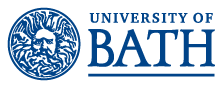 Physics Virtual Applicant Visit Day Programme 2021/22Programme – via Microsoft Teams TimeWednesdaysTimeSaturdaysWelcome and Department Talk13:30 10:30Breakout activities (applicants choose one of two):Applicant Option 1- Programming for astrophysics: Working with Jupyter notebooks to measure the Hubble ConstantApplicant Option 2- Mathematics for quantum mechanics: from vectors to quantum computing14:0011:00Q&A panel with current students14:4511:45 Q&A with admissions tutors15:1012:10Close15:3012:30